ROMÂNIA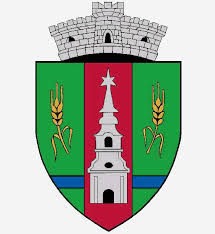 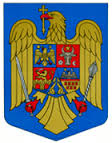 JUDEŢUL ARADCOMUNA ZERINDLoc. ZERIND  NR. 1 Tel/Fax: 0257355566e-mail: primariazerind@yahoo.com		   www.primariazerind.roNr.1431.din 07.11.2018.ANUNȚ SELECȚIE PARTENER ÎN CADRUL PROGRAMULUI OPERAȚIONAL CAPITAL UMAN (POCU) 2014-2020	Comuna ZERIND, cu sediul în Comuna Zerind nr. 1, județul Arad, Cod poștal: 317420, cod de identificare fiscală: 3519364, telefon: +40(0)257/355566; fax: +40(0)257/355566; poștă electronică: primariazerind@yahoo.com, persoană de contact: Bondar Henriette Katalin, în calitate de posibil Beneficiar al proiectului ce va fi finanțat prin Programul Operațional Capital Uman 2014-2020, Obiectivul specific 4.4 Reducerea numărului de persoane aparținând grupurilor vulnerabile prin furnizarea unor servicii sociale/ medicale/ socio-profesionale/ de formare profesională adecvate nevoilor – Bunicii comunității, complementar cu Obiectivul specific al Programului Operațional Regional 2014-2020 Obiectiv specifice 8.3 Creșterea gradului de acoperire cu servicii sociale - Grup vulnerabil: persoane vârstnice, face publică procedura de selecție a unui partener de drept privat, în vederea elaborării si implementării activităților proiectelor în conformitate cu prevederile OUG 40/2015 privind gestionarea financiară a fondurilor europene pentru perioada de programare 2014 - 2020.Procedura de selecție se desfășoară în conformitate cu prevederile:OUG nr. 40/2015 privind gestionarea financiară a fondurilor europene pentru perioada de programare 2014 – 2020, cu modificările și completările ulterioare;HG nr. 93/2016 pentru aprobarea Normelor metodologice de aplicare a prevederilor Ordonanței de urgență a Guvernului nr. 40/2015 privind gestionarea financiară a fondurilor europene pentru perioada de programare 2014 – 2020;Orientări privind accesarea finanțărilor în cadrul Programului Operațional Capital Uman 2014-2020;Ghidului Solicitantului – condiții specifice, Prioritatea de investiții 9.ii Integrarea socio-economică a comunităților marginalizate, cum ar fi romii, Obiectiv Specific 4.4 Reducerea numărului de persoane aparținând grupurilor vulnerabile prin furnizarea unor servicii sociale/ medicale/ socio-profesionale/ de formare profesională adecvate nevoilor – Bunicii comunității.Obiectivul specific al programului în care se va depune cererea de finanțare: 4.4 Reducerea numărului de persoane aparținând grupurilor vulnerabile prin furnizarea unor servicii sociale/ medicale/ socio-profesionale/ de formare profesională adecvate nevoilor specificeObiectivul general și scopul cererii de finanțare:este furnizarea de servicii sociale de calitate pentru persoanele vârstnice din ZerindPrincipalele activități ce vor fi derulate în cadrul proiectului:Dezvoltarea serviciilor sociale destinate persoanelor în vârstă: asigurarea de personal inclusiv prin voluntariat pentru furnizarea serviciilor sociale; formarea și sau/perfecționarea profesională a personalului, servicii de management și activități derulării proiectelor cu finanțare nerambursabilă prin POCU; asigurarea cheltuielilor de funcționare a centrului de servicii socialeFurnizarea serviciilor sociale destinate persoanelor vârstnice și anume servicii tip Centru de zi și tip Unitate de îngrijire la domiciliu. Activitățile în care vor fi implicațipartenerii sunt: Dezvoltarea serviciilor sociale destinate persoanelor în vârstă.	și Furnizarea serviciilor sociale destinate persoanelor vârstnice.Principalele tipuri de servicii care vor fi furnizate persoanelor vârstnice sunt:Asigurarea de personal inclusiv prin voluntariat pentru furnizarea serviciilor sociale; Formarea și sau/perfecționarea profesională a personalului, Servicii de management și activități necesare derulării proiectelor cu finanțare nerambursabilă prin POCU; Asigurarea cheltuielilor de funcționare a centrului de servicii sociale;Dotarea centrului cu echipamente pentru tehnica de calcul;Consiliere psiho-socială și informareConsiliere juridică;Socializare și petrecerea timpului liberTerapii de recuperare si de relaxareOrganizare și implicare în activități comunitare și culturaleSuport pentru realizarea activităților administrative și gestionare a bunurilorAjutor pentru realizarea activităților de bază ale vieții zilniceAcțiuni caritabile, acordarea de alimente, mese calde, ajutoare materiale și financiare Ajutor pentru realizarea activităților instrumentale de bază ale vieții zilnicePartenerul selectat va fi implicat în cel puțin două activități din cele menționate mai sus.Titlul proiectului: ”Furnizarea de servicii sociale de calitate pentru persoane vârstnice din Zerind”, proiect propus spre finanțare prin POCU, complementar cu proiectul ”Înființare centru de zi pentru persoane vârstnice, în comuna Zerind”, cod SMIS 115890, proiect finanțat prin POR aflat în implementare.Durata proiectului: 36 luni + cel puțin 6 luni după finalizarea proiectului. Implementarea proiectului va începe după finalizarea proiectului finanțat prin POR, adică după 31 decembrie 2020.Cerințele generale pe care trebuie să le îndeplinească partenerul pentru a fi selectat în vederea constituirii parteneriatului pentru depunerea cererii de finanțare pentru proiectul ”Furnizarea de servicii sociale de calitate pentru persoane vârstnice din Zerind”:Este furnizor de servicii sociale acreditat în condițiile legislației naționale aplicabile în vigoare. Acreditarea ca furnizor de servicii sociale trebuie să fie obținută în conformitate cu prevederile Legii nr. 197/2012 privind asigurarea calității în domeniul serviciilor sociale și ale HG nr. 118 din 19 februarie 2014 pentru aprobarea Normelor metodologice de aplicare a prevederilor Legii 197/2012.Partenerul se dorește a fi o asociație sau fundație constituită conform Legii 26/2000 având în obiectul de activitate furnizarea de servicii socio-profesionale sau de socializare și petrecere a timpului liber pentru persoane vârstnice în cadrul comunității. Partenerul nu va fi consorțiu/ asociație de parteneri.Are o vechime în activitate de cel puțin un an fiscal întreg. Vechimea de un an se referă la momentul înființării persoanei juridice, nu la vechimea acreditării.Nu se află în situații de excludere, prevăzute în Orientări privind accesarea finanțărilor în cadrul Programului Operațional Capital Uman 2014-2020.Depunerea documentelor:Organizațiile interesate să participe la selecție vor depune documentele solicitate în plic închis cu mențiunea ”Dosar de participare la selecția de partenerei pentru furnizarea de servicii sociale pentru persoane vârstnice”, până la data de 22.11.2018 ora 9:00, la Secretariatul Primăriei Comunei Zerind nr. 1, județul Arad.Documentația va cuprinde: Scrisoare de intenție de participare la proiect în calitate de partener (Anexa nr. 1); o descriere a organizației, cu accent pe experiența în domeniul social (Anexa nr. 3), precum și documentele din care să reiasă îndeplinirea cerințelor generale pe care trebuie să le îndeplinească Partenerul. Va fi descrisă contribuția la activitățile menționate la punctul 4.  Informații suplimentare privind procedura de selecție pot fi obținute la telefon: 0257/355566, 0728.842.183, e-mail: primariazerind@yahoo.com. Formularele anexe se pot descărca de pe site-ul www.primariazerind.ro.Evaluarea dosarelorDosarele de participare vor fi declarate eligibile conform anexei nr. 2,respectiv anexei nr.3 iar ulterior vor fi punctate conform grilei de punctaj,după cum urmează:Vor fi declarați „admiși” participanții care întrunesc un punctaj de minim 60 de puncte. Vor fi declarați „respinși” participanții care întrunesc mai puțin de 60 de puncte.Vor fi declarați câștigători participanții „admiși” care întrunesc numărul cel mai mare de puncte pentru categoria vizată.În cazul retragerii participantului declarat câștigător, se va selecta, pentru parteneriat, următorul participant care a fost declarat „admis”, pe categoria vizată.Anunțarea şi publicarea rezultatelorAnunțarea rezultatelor procesului de evaluare și selecție a dosarelor individuale de participare va fi comunicată participanților în termen de cel mult 2 (două) zile lucrătoare de la data finală de depunere a dosarelor.Soluționarea contestațiilorEventualele contestații se pot depune în termen de maxim 2 (două) zile lucrătoare de la data comunicării rezultatelor, la sediul Primăriei Zerind. Rezultatele definitive după analizarea contestațiilor vor fi comunicate participanților în termen de maxim 2 (două) zile lucrătoare de la data soluționării acestora. Nr. crt.Criterii de evaluarePunctaj Maxim1Experiența generalăDurata de funcționare-Pentru  peste 3 ani fiscali se vor acorda 40 puncte.-Pentru intre 1-3 anifiscali se vor acorda 30 puncte.-Pentru minim 1 an fiscal, se vor acorda 10 puncte.Experiența se va dovedi prin depunerea bilanțurilor contabile pe anii de funcționare402.Experiența în servicii adresate persoanelor vârstniceExperiență în furnizarea a cel puțin unuia dintre tipurile de servicii sociale ce vor fi furnizate în cadrul infrastructurii (centru de zi și unitate de îngrijire la domiciliu a persoanelor vârstnice)Pentru prezentarea licenței în cel puțin un domeniu se acordă 30 punctePentru prezentarea certificatului de acreditarepentru servicii sociale se acordă 20 puncte(cerință obligatorie)Experiență în cel puțin una dintre activitățile proiectului (din cele menționate la punctul 4) (cerință obligatorie)Pentru dovedirea îndeplinirii criteriului se vor prezenta documente justificative din care rezulta activitatea.30Contribuția la activitățile proiectuluiParticiparea la activitățile proiectului:Asigurarea de personal inclusiv prin voluntariat pentru furnizarea serviciilor sociale; Formarea și sau/perfecționarea profesională a personalului;Servicii de management și activități necesare derulării proiectelor cu finanțare nerambursabilă prin POCU; Asigurarea cheltuielilor de funcționare a centrului de servicii sociale;Dotarea centrului cu echipamente pentru tehnica de calcul;Consiliere psiho-socială și informare;Consiliere juridică;Socializare și petrecerea timpului liber;Terapii de recuperare si de relaxare;Organizare și implicare în activități comunitare și culturale;Suport pentru realizarea activităților administrative și gestionare a bunurilor;Ajutor pentru realizarea activităților de bază ale vieții zilnice;Acțiuni caritabile, acordarea de alimente, mese calde, ajutoare materiale și financiare;Ajutor pentru realizarea activităților instrumentale de bază ale vieții zilnice.Pentru participarea la cel puțin 1 activitate din cele menționate mai sus se acordă 10 punctePentru participareala 2-7 activități din cele menționate mai susse acordă 20 punctePentru participareala peste 7 activități din cele menționate mai susse acordă 30 puncte30TOTAL100